مدیر محترم گروه مهندسی عمران و معماریاینجانب با مشخصات مندرج در کادر بالا، موضوع پیشنهادی خود را جهت انجام پروژه‎ی درس طرح نهایی، که کل متن و محتوای آن به رویت و تائید استاد محترم راهنما رسیده است، جهت بررسی در شورای گروه مهندسی عمران و معماری، به نحوی که در ادامه معرفی می‎شود، تقدیم می‎نمایم: اعلام نتیجه بررسی کاربرگ پیشنهاده:موضوع پیشنهادی، در جلسه‌ی مورخ --------------- شورای گروه مهندسی عمران و معماری مورد بررسی قرار گرفت و با انجام پاره‌ای اصلاحات پیشنهادی به شرح زیر، تصویب شد | تصویب نشد. لازم به ذکر است در صورتی که طرح به تصویب نرسیده باشد، دانشجو موظف است اصلاحات پیشنهادی را در متن و محتوای موضوع پیشنهادی اعمال نماید و کاربرگ اصلاح‎شده را حداکثر تا دو هفته پس از تاریخ عدم تصویب موضوع، به مدیرگروه، جهت بررسی مجدد تحویل دهد.  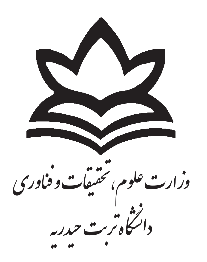 کاربرگ پیشنهاده‎ی پروژه‎ی درس «طرح نهایی»کاربرگ پیشنهاده‎ی پروژه‎ی درس «طرح نهایی»معمارینام‎ و نام‎خانوادگی: (B Nazanin اندازه 9)‎سال تحصیلی| نیم‎سال: کارشناسیناپیوستهشماره‎ی دانشجویی: استاد راهنما: کارشناسیناپیوستهشماره‌ی تماس: پست‎الکترونیک:  ( Times New Roman اندازه 8)کارشناسیناپیوستهعنوان موضوع( فونت فارسی: B Nazanin اندازه 10 | فونت انگلیسی: Times New Roman اندازه 9 | در کل متن رعایت شود)( فونت فارسی: B Nazanin اندازه 10 | فونت انگلیسی: Times New Roman اندازه 9 | در کل متن رعایت شود)( فونت فارسی: B Nazanin اندازه 10 | فونت انگلیسی: Times New Roman اندازه 9 | در کل متن رعایت شود)مکان پیشنهادی (شهر)مساحت تقریبی کل بناشرح مختصر موضوع(حداکثر در 300 کلمه درج شود)(حداکثر در 300 کلمه درج شود)(حداکثر در 300 کلمه درج شود)( جملاتی که در کاربرگ به رنگ خاکستری می‎باشند، جهت راهنمایی در نظر گرفته شده‎اند و در هنگام تکمیل کاربرگ باید حذف شوند)( جملاتی که در کاربرگ به رنگ خاکستری می‎باشند، جهت راهنمایی در نظر گرفته شده‎اند و در هنگام تکمیل کاربرگ باید حذف شوند)( جملاتی که در کاربرگ به رنگ خاکستری می‎باشند، جهت راهنمایی در نظر گرفته شده‎اند و در هنگام تکمیل کاربرگ باید حذف شوند)( جملاتی که در کاربرگ به رنگ خاکستری می‎باشند، جهت راهنمایی در نظر گرفته شده‎اند و در هنگام تکمیل کاربرگ باید حذف شوند)برنامه‎ی فیزیکی طرح(مشخص‎کردن فضاهای اصلی و ریز فضاها با انجام دسته‎بندی‎های لازم)سایت پیشنهادیکاربری فعلی:کاربری پیشنهادی:مساحت سایت:سطح اشغال بنا:وضعیت فعلی زمین: (خالی یا دارای بنا) لطفاً نقشه سایت را در ابعاد مناسب و خوانا در این محل، به جای متن فعلی، جایگزین کنید. در این خصوص، لطفاً به موارد زیر توجه کنید:محل دقیق سایت در نقشه را با خطوط پیرامونی یا تغییر رنگ مشخص کنید. برای تهیه نقشه از Google Earth  استفاده نمائید.ابعاد اصلی سایت را با اندازه نشان دهید.نقشه را در مقیاسی قرار دهید که خیابان‎ها و دسترسی‎های اطراف سایت مشخص باشد.لطفاً نقشه سایت را در ابعاد مناسب و خوانا در این محل، به جای متن فعلی، جایگزین کنید. در این خصوص، لطفاً به موارد زیر توجه کنید:محل دقیق سایت در نقشه را با خطوط پیرامونی یا تغییر رنگ مشخص کنید. برای تهیه نقشه از Google Earth  استفاده نمائید.ابعاد اصلی سایت را با اندازه نشان دهید.نقشه را در مقیاسی قرار دهید که خیابان‎ها و دسترسی‎های اطراف سایت مشخص باشد.لطفاً نقشه سایت را در ابعاد مناسب و خوانا در این محل، به جای متن فعلی، جایگزین کنید. در این خصوص، لطفاً به موارد زیر توجه کنید:محل دقیق سایت در نقشه را با خطوط پیرامونی یا تغییر رنگ مشخص کنید. برای تهیه نقشه از Google Earth  استفاده نمائید.ابعاد اصلی سایت را با اندازه نشان دهید.نقشه را در مقیاسی قرار دهید که خیابان‎ها و دسترسی‎های اطراف سایت مشخص باشد.نام، تاریخ و امضای دانشجونام، تاریخ و امضای استاد راهنمااصلاحات پیشنهادیمهر و امضای مدیر گروه مهندسی عمران و معماری